Failure to comply with these measures may result in fines as per the Emergency Management and Civil Protection Act. Guidelines and Internal Control Measures are subject to change at any time at the discretion of Chief and Council. If you have any questions, please contact the Community Emergency Management Coordinator (CEMC), Gerald Kejick at 738-3355. Thank you for your cooperation. Stay strong and keep safe!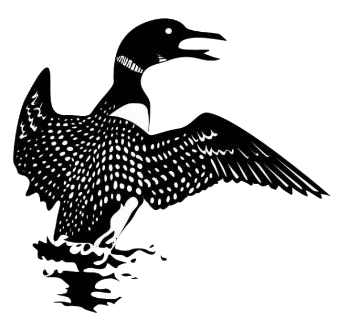 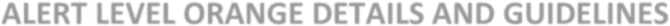 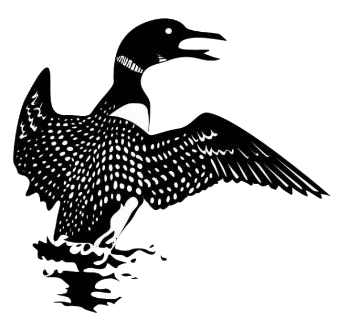 1Lac Seul First NationALERT LEVEL ORANGEUpdated October 6, 2020Lac Seul First NationALERT LEVEL ORANGEUpdated October 6, 2020Lac Seul First NationALERT LEVEL ORANGEUpdated October 6, 2020Lac Seul First NationALERT LEVEL ORANGEUpdated October 6, 2020Lac Seul First NationALERT LEVEL ORANGEUpdated October 6, 2020ALERT LEVEL ORANGE DETAILS AND GUIDELINESLOCATION OF DISEASEIsolated COVID-19 case on reserve or multiple (10+) cases in Sioux Lookout Isolated COVID-19 case on reserve or multiple (10+) cases in Sioux Lookout Isolated COVID-19 case on reserve or multiple (10+) cases in Sioux Lookout Isolated COVID-19 case on reserve or multiple (10+) cases in Sioux Lookout IMPACT ON DAILY LIFEModerate disruption with mandatory measures in place:AVOID ALL NON-ESSENTIAL TRAVEL Visitor restrictions – Residents and staff only Travel and access restrictionsAll LSFN offices are closed to the public. Please see below.Checkpoint in place to monitor incoming and outgoing traffic. Open 7:00AM to 10:00PM dailyModerate disruption with mandatory measures in place:AVOID ALL NON-ESSENTIAL TRAVEL Visitor restrictions – Residents and staff only Travel and access restrictionsAll LSFN offices are closed to the public. Please see below.Checkpoint in place to monitor incoming and outgoing traffic. Open 7:00AM to 10:00PM dailyModerate disruption with mandatory measures in place:AVOID ALL NON-ESSENTIAL TRAVEL Visitor restrictions – Residents and staff only Travel and access restrictionsAll LSFN offices are closed to the public. Please see below.Checkpoint in place to monitor incoming and outgoing traffic. Open 7:00AM to 10:00PM dailyModerate disruption with mandatory measures in place:AVOID ALL NON-ESSENTIAL TRAVEL Visitor restrictions – Residents and staff only Travel and access restrictionsAll LSFN offices are closed to the public. Please see below.Checkpoint in place to monitor incoming and outgoing traffic. Open 7:00AM to 10:00PM dailyDIRECTIVES TO LSFN RESIDENTSStay at homeBe socially responsible: if you are sick, stay at homePrevent the spread of respiratory illnesses such as cover your cough, wash hands frequently, avoid touching faceComply with public health advisories including the limit on social gathering sizes (limit of 10 people for indoor gatherings, 25 people for outdoor)Comply with all protection & control measures implemented by LSFN Council and Emergency Control GroupComply with social distancing practices: avoid any gatherings (ie. no house parties, no sleepovers for children, etc.), avoid personal contact and playdates among children e.g. handshakes, hugs. Stay within your ‘social bubble’Elders, children, and youth urged to remain in the community and comply with physical distancing measuresCall to check on family and loved onesStay at homeBe socially responsible: if you are sick, stay at homePrevent the spread of respiratory illnesses such as cover your cough, wash hands frequently, avoid touching faceComply with public health advisories including the limit on social gathering sizes (limit of 10 people for indoor gatherings, 25 people for outdoor)Comply with all protection & control measures implemented by LSFN Council and Emergency Control GroupComply with social distancing practices: avoid any gatherings (ie. no house parties, no sleepovers for children, etc.), avoid personal contact and playdates among children e.g. handshakes, hugs. Stay within your ‘social bubble’Elders, children, and youth urged to remain in the community and comply with physical distancing measuresCall to check on family and loved onesStay at homeBe socially responsible: if you are sick, stay at homePrevent the spread of respiratory illnesses such as cover your cough, wash hands frequently, avoid touching faceComply with public health advisories including the limit on social gathering sizes (limit of 10 people for indoor gatherings, 25 people for outdoor)Comply with all protection & control measures implemented by LSFN Council and Emergency Control GroupComply with social distancing practices: avoid any gatherings (ie. no house parties, no sleepovers for children, etc.), avoid personal contact and playdates among children e.g. handshakes, hugs. Stay within your ‘social bubble’Elders, children, and youth urged to remain in the community and comply with physical distancing measuresCall to check on family and loved onesStay at homeBe socially responsible: if you are sick, stay at homePrevent the spread of respiratory illnesses such as cover your cough, wash hands frequently, avoid touching faceComply with public health advisories including the limit on social gathering sizes (limit of 10 people for indoor gatherings, 25 people for outdoor)Comply with all protection & control measures implemented by LSFN Council and Emergency Control GroupComply with social distancing practices: avoid any gatherings (ie. no house parties, no sleepovers for children, etc.), avoid personal contact and playdates among children e.g. handshakes, hugs. Stay within your ‘social bubble’Elders, children, and youth urged to remain in the community and comply with physical distancing measuresCall to check on family and loved onesLEVEL I CLOSUREAll offices will be closed to the public. You must make an appointment to visit any LSFN office and wear a mask, sanitize your hands, self-screen and follow all guidelines. Schools are open and following the colour-coded levels as outlined by Lac Seul Education. KB and FMH Health Centres will remain open. COVID-19 testing is available. Medical transportation services will only be provided for vital critical appointments e.g. dialysis or as approved by Health DirectorReduced services and cancellation of non-essential servicesCancellation of non-essential work travel All offices will be closed to the public. You must make an appointment to visit any LSFN office and wear a mask, sanitize your hands, self-screen and follow all guidelines. Schools are open and following the colour-coded levels as outlined by Lac Seul Education. KB and FMH Health Centres will remain open. COVID-19 testing is available. Medical transportation services will only be provided for vital critical appointments e.g. dialysis or as approved by Health DirectorReduced services and cancellation of non-essential servicesCancellation of non-essential work travel All offices will be closed to the public. You must make an appointment to visit any LSFN office and wear a mask, sanitize your hands, self-screen and follow all guidelines. Schools are open and following the colour-coded levels as outlined by Lac Seul Education. KB and FMH Health Centres will remain open. COVID-19 testing is available. Medical transportation services will only be provided for vital critical appointments e.g. dialysis or as approved by Health DirectorReduced services and cancellation of non-essential servicesCancellation of non-essential work travel All offices will be closed to the public. You must make an appointment to visit any LSFN office and wear a mask, sanitize your hands, self-screen and follow all guidelines. Schools are open and following the colour-coded levels as outlined by Lac Seul Education. KB and FMH Health Centres will remain open. COVID-19 testing is available. Medical transportation services will only be provided for vital critical appointments e.g. dialysis or as approved by Health DirectorReduced services and cancellation of non-essential servicesCancellation of non-essential work travel BRIDGE CHECKPOINT & RESTRICTED ROAD ACCESS24-hour Checkpoint set up at FMH Road Bridge to monitor incoming and outgoing trafficOnly LSFN residents and staff of LSFN will be allowed accessOff reserve business or organizations must present ACCESS EXEMPTION FORMRestricted road access from 10:00PM to 7:00AM (ONLY EMERGENCY VEHICLES WILL BE PERMITTED 24-HOUR ACCESS, for medical exceptions, please complete ACCESS EXEMPTION FORM available from www.lacseulfn.org or by emailing: executiveassistant@lacseulfn.org)No limit on number of passengers per vehicleAccess measures in place for huntersMandatory screening for those travelling outside Sioux Lookout area report to FMH/KB Health Centres; and if remaining within Sioux Lookout area to self-monitor for symptoms.24-hour Checkpoint set up at FMH Road Bridge to monitor incoming and outgoing trafficOnly LSFN residents and staff of LSFN will be allowed accessOff reserve business or organizations must present ACCESS EXEMPTION FORMRestricted road access from 10:00PM to 7:00AM (ONLY EMERGENCY VEHICLES WILL BE PERMITTED 24-HOUR ACCESS, for medical exceptions, please complete ACCESS EXEMPTION FORM available from www.lacseulfn.org or by emailing: executiveassistant@lacseulfn.org)No limit on number of passengers per vehicleAccess measures in place for huntersMandatory screening for those travelling outside Sioux Lookout area report to FMH/KB Health Centres; and if remaining within Sioux Lookout area to self-monitor for symptoms.24-hour Checkpoint set up at FMH Road Bridge to monitor incoming and outgoing trafficOnly LSFN residents and staff of LSFN will be allowed accessOff reserve business or organizations must present ACCESS EXEMPTION FORMRestricted road access from 10:00PM to 7:00AM (ONLY EMERGENCY VEHICLES WILL BE PERMITTED 24-HOUR ACCESS, for medical exceptions, please complete ACCESS EXEMPTION FORM available from www.lacseulfn.org or by emailing: executiveassistant@lacseulfn.org)No limit on number of passengers per vehicleAccess measures in place for huntersMandatory screening for those travelling outside Sioux Lookout area report to FMH/KB Health Centres; and if remaining within Sioux Lookout area to self-monitor for symptoms.24-hour Checkpoint set up at FMH Road Bridge to monitor incoming and outgoing trafficOnly LSFN residents and staff of LSFN will be allowed accessOff reserve business or organizations must present ACCESS EXEMPTION FORMRestricted road access from 10:00PM to 7:00AM (ONLY EMERGENCY VEHICLES WILL BE PERMITTED 24-HOUR ACCESS, for medical exceptions, please complete ACCESS EXEMPTION FORM available from www.lacseulfn.org or by emailing: executiveassistant@lacseulfn.org)No limit on number of passengers per vehicleAccess measures in place for huntersMandatory screening for those travelling outside Sioux Lookout area report to FMH/KB Health Centres; and if remaining within Sioux Lookout area to self-monitor for symptoms.